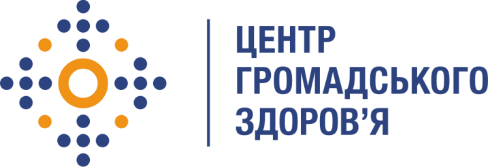 Державна установа
«Центр громадського здоров’я Міністерства охорони здоров’я України» оголошує конкурс на посаду  Фахівця з управління проектами та міжнародної співпраці в рамках програми Глобального фонду «Прискорення прогресу у зменшенні тягаря туберкульозу та ВІЛ-інфекції в України»Назва позиції: Фахівець з управління проектами та міжнародної співпраціРівень зайнятості: повнаІнформація щодо установи:Головним завданнями Державної установи «Центр громадського здоров’я Міністерства охорони здоров’я України» (далі – Центр) є діяльність у сфері громадського здоров’я. Центр виконує лікувально-профілактичні, науково-практичні та організаційно-методичні функції у сфері охорони здоров’я з метою забезпечення якості лікування хворих на cоціально-небезпечні захворювання, зокрема ВІЛ/СНІД, туберкульоз, наркозалежність, вірусні гепатити тощо, попередження захворювань в контексті розбудови системи громадського здоров’я. Центр приймає участь в розробці регуляторної політики і взаємодіє з іншими міністерствами, науково-дослідними установами, міжнародними установами та громадськими організаціями, що працюють в сфері громадського здоров’я та протидії соціально небезпечним захворюванням.Завдання:Запуск діяльності проекту мобільних амбулаторій в рамках проекту Глобального Фонду, які надаватимуть послуги з профілактики, діагностики та лікування ВІЛ-інфекції та туберкульозу. Контроль за діяльністю проекту мобільних амбулаторій, участь у розробці процесу звітності та у подальшій підготовці звітів за результатами діяльності проекту.Підготовка та ведення відповідної документації в рамках проекту, укладання договорів з закладами охорони здоров’я.Контроль процесу оплат за надані в мобільних амбулаторіях послуги в рамках пакетів НСЗУ.Взаємодія із структурними підрозділами Центру в рамках реалізації діяльності по проекту.Ведення комунікації та організація спільних зустрічей з партнерами, стейкхолдерами та донорами, залученими до діяльності в рамках проекту.Послуги з підготовки презентацій та аналітичних матеріалів, які стосуються діяльності в рамках проекту та міжнародної співпраці.Підготовка листів, у т.ч. офіційних, запитів на погодження до партнерів, стейкхолдерів та донорів українською або/та англійською мовами. Надання інших професійних послуг, пов’язаних з реалізацією проекту та міжнародною співпрацею.Вимоги до професійної компетентності:Вища освіта (рівень бакалавр/магістр);Відмінне володіння усною та письмовою діловою українською мовою;Досвід роботи в сфері охорони здоров’я: розуміння процесів роботи зі закладами охорони здоров’я, МОЗ та НСЗУ (бажано);Відмінні навички володіння програмами Word, Excel, PowerPoint;Відмінні аналітичні та організаційні навички;Самостійність у прийнятті рішень і готовність брати відповідальність;Знання англійської мови на рівні B1 і вище буде перевагою;Резюме мають бути надіслані електронною поштою на електронну адресу: vacancies@phc.org.ua. В темі листа, будь ласка, зазначте: «376-2023 Фахівець з управління проектами та міжнародної співпраці» Термін подання документів – до 13 жовтня 2023 року, реєстрація документів 
завершується о 18:00.За результатами відбору резюме успішні кандидати будуть запрошені до участі у співбесіді. У зв’язку з великою кількістю заявок, ми будемо контактувати лише з кандидатами, запрошеними на співбесіду. Умови завдання та контракту можуть бути докладніше обговорені під час співбесіди.Державна установа «Центр громадського здоров’я Міністерства охорони здоров’я України» залишає за собою право повторно розмістити оголошення про конкурс, скасувати конкурс, запропонувати договір з іншою тривалістю.